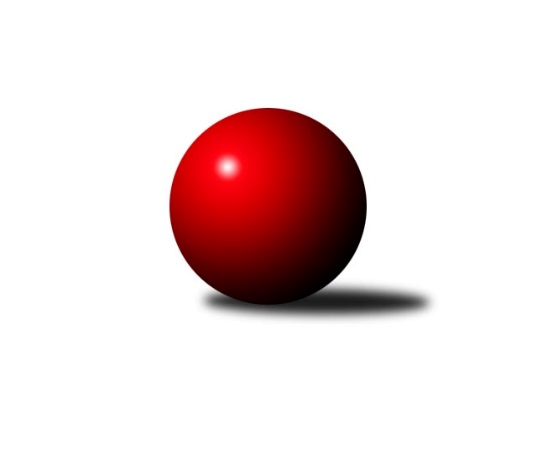 Č.6Ročník 2020/2021	9.8.2020Nejlepšího výkonu v tomto kole: 2254 dosáhlo družstvo: SK Podlužan Prušánky ALetní liga - skupina H 2020/2021Výsledky 6. kolaSouhrnný přehled výsledků:TJ Sokol Šanov B	- SK Podlužan Prušánky A		dohrávka		9.8.KK Moravská Slávia Brno	- TJ Sokol Slavonice		dohrávka		9.8.Tabulka družstev:	1.	SK Podlužan Prušánky A	0	0	0	0	0.0 : 0.0 	0.0 : 0.0 	 0	0	2.	KK Moravská Slávia Brno	0	0	0	0	0.0 : 0.0 	0.0 : 0.0 	 0	0	3.	TJ Sokol Šanov B	0	0	0	0	0.0 : 0.0 	0.0 : 0.0 	 0	0	4.	TJ Sokol Slavonice	0	0	0	0	0.0 : 0.0 	0.0 : 0.0 	 0	0Podrobné výsledky kola:Pořadí jednotlivců:	jméno hráče	družstvo	celkem	plné	dorážka	chyby	poměr kuž.	MaximumSportovně technické informace:Starty náhradníků:registrační číslo	jméno a příjmení 	datum startu 	družstvo	číslo startu
Hráči dopsaní na soupisku:registrační číslo	jméno a příjmení 	datum startu 	družstvo	Program dalšího kola:Nejlepší šestka kola - absolutněNejlepší šestka kola - absolutněNejlepší šestka kola - absolutněNejlepší šestka kola - absolutněNejlepší šestka kola - dle průměru kuželenNejlepší šestka kola - dle průměru kuželenNejlepší šestka kola - dle průměru kuželenNejlepší šestka kola - dle průměru kuželenNejlepší šestka kola - dle průměru kuželenPočetJménoNázev týmuVýkonPočetJménoNázev týmuPrůměr (%)Výkon3xStanislav EsterkaPrušánky5932xStanislav EsterkaPrušánky109.195933xFrantišek KellnerMS Brno5753xFrantišek KellnerMS Brno107.255753xJan ZálešákPrušánky5733xJan ZálešákPrušánky105.515733xMartin TesaříkPrušánky5583xStanislav TichýSlavonice103.155532xStanislav TichýSlavonice5533xMartin TesaříkPrušánky102.755582xMichal KellnerMS Brno5482xMichal KellnerMS Brno102.21548